Муниципальное казенное общеобразовательное учреждениедошкольного отделения «Лицей №1 г.п.Терек»Терского муниципального района Кабардино-Балкарской РеспубликиКонспект непосредственно образовательной деятельности в старшей группе «Б»по образовательной области: «Познавательное развитие»на тему:«Волшебные свойства магнита»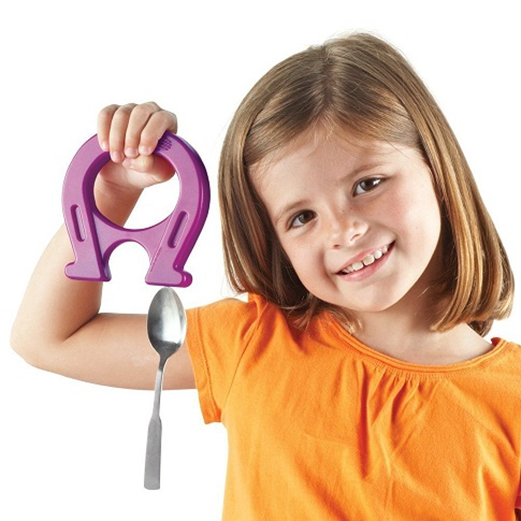 Воспитатель: Гонибова С.Б.2022 г.Цель занятия: развитие познавательных способностей детей старшего возраста через экспериментирование.Задачи:образовательные: формировать представления о магните и его свойствах, умение самостоятельно принимать решения в ходе экспериментальной деятельности и делать выводы по результатам исследовательской деятельности.развивающие: развивать познавательную активность ребенка в процессе знакомства со скрытыми свойствами магнита; любознательность, стремление к самостоятельному познанию и мышлению; развивать коммуникативные навыки.воспитательные: воспитывать доброжелательные отношения, желание приходить на помощь другим. Воспитывать аккуратность в работе.Словарная работа: магнитное поле, притяжение, магнитная сила.Оборудование:Схемы «Правила безопасного поведения в лаборатории», магниты, металлические предметы, деревянные предметы, стаканы с водой, скрепки, картон; бумажные бабочки; цветные карандаши, бумажные круги.Предварительная работа:1.     Игры с магнитом, с магнитной доской. Знакомство с действием компаса.Вводная частьДети проходят в зал. Здороваются с гостями.-Проходите сюда. Как вы думаете, куда я вас пригласила, ребята? Правильно, я вас пригласила в лабораторию, потому что одному из фиксиков понадобилась наша помощь.Фиксик Нолик просит, по скайпу, детей о помощи, т.к. уронил винтик в воду и не может его достать.-Поможем ребята Нолику? -В этом нам поможет один волшебный предмет. Что это за предмет вы узнаете, если отгадаете загадку. Бывает маленьким, большим,Железо очень дружит с ним.С ним и незрячий, непременно,Найдет иголку в стоге сена.  ( Магнит)Вам всем знаком этот каменьВот перед вами обычный магнит,Много секретов в себе он хранит.-Ребята, а хотите узнать, какие секреты в себе хранит магнит и почему он так называется? Тогда мы сейчас посмотрим презентацию о магните.Просмотр презентации: «Что такое магнит?»Ребята, почему магнит так назвали?Где его используют?	- Ребята, а сейчас я предлагаю вам стать маленькими исследователями. А кто такие исследователи? (это человек, который что-то изучает). Исследователи начинают свою работу с опытов и экспериментов. И мы с вами будем тоже экспериментировать и изучать свойства магнитов. -Для начала, давайте вспомним правила поведения в лаборатории.1.Опыт. Магнит притягивает все предметы. Давайте проверим, так ли это. У каждого из вас на столе лежит круглый магнит, возьмите его пожалуйста и проведите над тарелкой, в которой лежат предметы из разных материалов. Таким образом мы узнаем, что именно притягивает магнит. -Что у вас получилось? Какие предметы притянул магнит? А какие предметы не притянул магнит? А теперь давайте сделаем вывод.Вывод(1): магнит притягивает только железные предметы. Вывод(2): у магнита имеется «магнитное поле»3. Опыт 3 «Цепочка из скрепок».Воспитатель:Я беру магнит, подношу к нему скрепку. Она притянулась. Подношу вторую- она тоже притянулась. Теперь третью- и она притянулась. Образовалась цепочка из скрепок. Сейчас я осторожно возьму первую скрепку и уберу магнит. Смотрите внимательно, цепочка -не разорвалась. Проделайте этот опыт самостоятельно. -Почему скрепки не рассыпались?Дети: они намагнитились.Вывод: Под действием магнита некоторые железные предметы намагничиваются и сами на короткое время становятся магнитами.-А сейчас я хочу предложить вам тоже намагнититься и на короткое время стать магнитом. Для этого, присаживайтесь пожалуйста на стульчики и внимательно посмотрите на следующую особенность магнита. Просмотр видеоролика: «Магнитный полюса»Игра (Физминутка): «Магнитные полюса» - детям предлагается по команде найти себе пару по лентам на руках. Одинаковые – отталкиваются, а разные – притягиваются.- Молодцы ребята, превратитесь снова в детей и давайте сделаем вывод исходя из этой особенности магнита. Вывод: у любого магнита имеются магнитные полюса. Одинаковые, из них, всегда отталкиваются, а противоположные полюса наоборот- всегда притягиваютсяОпыт 4 «Танец бабочек».У каждого из вас на столе лежит бабочка с закреплённой на ней железной скрепкой. Мы сейчас проверим, действует ли магнит через плотную бумагу.Берем бабочек, «сажаем» на цветочек и под этот цветочек прикладываем магнит. И с помощью магнита пересаживаем бабочку на другой цветочек.Какой вывод мы можем сделать?Вывод: магнит действует через бумагу.- А теперь ребята мы подходим к тому, о чем попросил нас Нолик. Попробуем достать из аквариума винтик, не намочив при этом руки.У каждого на столе стоит не большой аквариум с рыбками, и мы с вами сейчас будем рыбачить. Но ловить мы будем не рыбок, а винтик, который лежит на дне. Взяли удочки. Не приближайте две удочки друг к другу, т.к. вместо крючка, на конце у них магнит. -С помощью этой рыбалки, мы узнаем, действует ли сила магнита в воде. Осторожно опускаем удочку в аквариум и смотрим, что произойдет. -Что произошло, ребята?-Какой вывод мы можем сделать?Вывод: Сила магнита действует и в воде.Сейчас мы снова попробуем связаться с Ноликом и расскажете ему, как вытащить железную деталь из аквариума. Видеосвязь с Ноликом.-Нолик, сейчас ребята расскажут тебе, как можно достать из воды железную деталь и при этом остаться сухим.Нолик благодарит ребят за помощь.Рефлексия. -Ребята, давайте еще раз вспомним, какими свойствами обладает магнит1. Притягивает железные предметы2. Имеет «Магнитное поле»3. Намагничивает некоторые железные предметы.4. Любой магнит имеет два полюса: северный и южный.5. Сила магнита действует через плотную бумагу6. Сила магнита действует в воде.-Понравилось ли вам ребята помогать Нолику и изучать свойства магнита? -У вас на столах лежат смайлики, дорисуйте им губы и покажите, таким образом, свое настроение.